  - Cuộc họp kết thúc vào lúc: ……… các thành viên tham dự thống nhất với nội dung nêu trên.               Thư ký                                                                                            Người chủ trì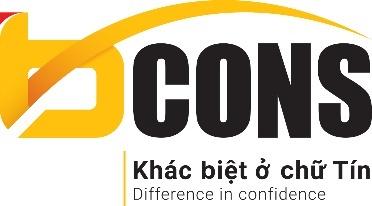 CỘNG HÒA XÃ HỘI CHỦ NGHĨA VIỆT NAMĐộc lập - Tự do - Hạnh phúcBIÊN BẢN HỌPCỘNG HÒA XÃ HỘI CHỦ NGHĨA VIỆT NAMĐộc lập - Tự do - Hạnh phúcBIÊN BẢN HỌPCÔNG TY CP ĐTXDBCONS176/1-176/3 Đường Nguyễn Văn Thương, Phường 25, Quận Bình Thạnh, TPHCMĐT: 083 512 9632CÔNG TY CP ĐTXDBCONS176/1-176/3 Đường Nguyễn Văn Thương, Phường 25, Quận Bình Thạnh, TPHCMĐT: 083 512 9632Tham chiếu: Tham chiếu: Ngày: …………………...……Thời gian: ……………………Ngày: …………………...……Thời gian: ……………………Thành phầnHỌ VÀ TÊNHỌ VÀ TÊNCHỨC VỤCHỨC VỤKÝ TÊNNỘI DUNG CUỘC HỌPNgười thực hiệnNgày hoàn thành………………………………………………………………………………………………………………………………………………………………………………………………………………………………………………………………………………………………………………………………………………………………………………………………………………………………………………………………………………………………………………………………………………………………………………………………………………………………………………………………………………………………………………………………………………………………………………………………………………………………………………………………………………………………………………………………………………………………………………………………………………………………………………………………………………………………………………………………………………………………………………………………………………………………………………………………………………………………………………………………………………………………………………………………………………………………………………………………………………………………………………………………………………………………………………………………………………………………………………………………………………………………………………………………………………………………………………………………………………………………………………………………………………………………………………………………………………………………………………………………………………………………………………………………………………………………………………………………………………………………………………………………………………………………………………………………………………………………………………………………………………………………………………………………………………………………………………………………………………………………………………………………………………………………………………………………………………………………………………………………………………………………………………………………………………………………………………………………………………………………………………………………………………………………………………………………………………………………………………………………